MERSİN BÜYÜKŞEHİR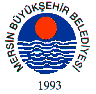 BELEDİYE MECLİSİBirleşim Sayısı : (2)Oturum Sayısı : (1)Karar Tarihi    : 13/06/2014Karar Sayısı     : 222 						  		  	 	  	 KARARBüyükşehir Belediye Meclisi’nin 12/05/2014 Tarih ve 124 Sayılı ara kararı ile          İmar ve Bayındırlık Komisyonu’na havale edilen; Davultepe Mahallesi, 1020 numaralı parseli kapsayan imar planı değişikliği ile ilgili 22/05/2014 tarihli komisyon raporu okunarak görüşmeye geçildi.	KONUNUN GÖRÜŞÜLMESİ VE OYLANMASI SONUNDAİmar ve Bayındırlık Komisyon Raporunda;Mersin Büyükşehir Belediye Meclisi’nin 14/02/2014 tarih ve 50 sayılı kararı ile onaylanan Davultepe Mahallesi, 1020 numaralı parseli kapsayan imar planı değişikliği,  İdaremizce askıya çıkarılmış, plana askı süresi içerisinde 1 (bir) adet itiraz olmuştur. Söz konusu itiraz Mersin Büyükşehir Belediye Meclisi’nin 12/05/2014 tarih ve 124 sayılı ara kararı ile İmar ve Bayındırlık Komisyonumuza havale edilmiştir. 		Mersin Valiliği Defterdarlık Milli Emlak Müdürlüğü tarafından 19.02.2013 tarih ve 1064 sayılı dilekçe ile yapılan itirazda; "yapılan plan değişikliğinin mahkemenin iptal kararına rağmen aynı idari işlemin tekrarı niteliğinde olduğu, kararın usul ve yasaya aykırı olduğu iddia edilmektedir.  	Söz konusu 1/25.000 ve 1/5000 ölçekli nazım imar planı değişikliğinde, Mersin 1. İdare Mahkemesi’nin 24.10.2013 gün ve 2013/940K. sayılı iptal kararında ifade edilen “alt ölçekli imar planlarında öngörülen kullanım şeklinin üst ölçekli imar planında öngörülen kullanıma uygun olması” gerekliliği doğrultusunda, 3621 sayılı Kıyı Kanunu’nun 4. Maddesi ile Kıyı Kanunu’nun Uygulanmasına Dair Yönetmeliğin 4. ve 16. Maddelerindeki hükümleri uyarınca işlem tesis edilmiştir. 	İmar ve Bayındırlık Komisyonumuz tarafından dosya üzerinde ve ilgili mevzuat çerçevesinde yapılan incelemeler neticesinde; 3621 sayılı Kıyı Kanunu ve Kıyı Kanunu'nun Uygulanmasına Dair Yönetmelik hükümlerinde kıyı kenar çizgisinden itibaren sahil şeridinin ilk 50 metrelik bölümü tamamen açık alan olarak toplumun kullanımına tahsis edilecek şekilde; yaya yolları, gezinti ve dinlenme alanları, seyir teras ve alanları ile yönetmelikte tariflenen rekreatif amaçlı kullanımlardan oluşabilir. Sahil şeridinin ikinci 50 metrelik bölümü ise yönetmeliğin 13 ve 14. maddelerinde belirtilen yapı ve tesisler ile toplumun yararlanmasına açık olmak şartı ile konaklama hariç yönetmelikte tanımlanan günübirlik tesisleri kapsayacak şekilde düzenlenebilir. Bu kapsamda imar planı değişikliğine konu edilen parselin büyük bölümü kıyı kenar çizgisinden itibaren 100 metre derinliğindeki sahil şeridi içerisinde kalmakta olup turizm tesislerinin sahil şeridi içerisinde yapılamayacağı ilgili kanun ve yönetmeliklerde açıkça belirtilmiştir. ./..MERSİN BÜYÜKŞEHİRBELEDİYE MECLİSİBirleşim Sayısı : (2)Oturum Sayısı : (1)Karar Tarihi    : 13/06/2014Karar Sayısı     : 222 						  		  	 	  	 KARAR					  (2)Bu gerekçe ve değerlendirmeler doğrultusunda, Mersin Büyükşehir Belediye Meclisi’nin 14/02/2014 tarih ve 50 sayılı kararına yapılan itirazın Mersin Büyükşehir Belediyesi'nce bütünlüklü olarak yapılacak nazım imar planı çalışmaları kapsamında ilgili mevzuat çerçevesinde değerlendirilmek üzere reddine, komisyonumuz tarafından oy birliği ile karar verilmiştir. Denilmektedir.Yapılan Müzakereler Sonucunda;  İmar ve Bayındırlık Komisyon raporunun kabulüne, oy çokluğu ile karar verildi.    Kerim TUFAN		          Enver Fevzi KÖKSAL 		Ergün ÖZDEMİR   Meclis Başkan V.			      Meclis Katibi	   		     Meclis Katibi